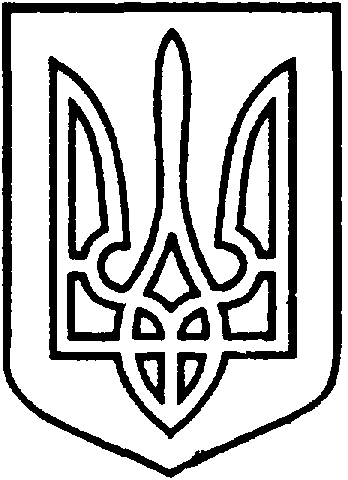 СЄВЄРОДОНЕЦЬКА МІСЬКА ВІЙСЬКОВО-ЦИВІЛЬНА АДМІНІСТРАЦІЯ  СЄВЄРОДОНЕЦЬКОГО РАЙОНУ  ЛУГАНСЬКОЇ  ОБЛАСТІРОЗПОРЯДЖЕННЯкерівника Сєвєродонецької міської  військово-цивільної адміністрації_______________2021  року                                                           № _________    Розглянувши заяву гр. Лобака Леоніда Михайловича (вх. № 1071/2021 від 11.11.2021) про надання дозволу на розроблення проекту землеустрою щодо відведення земельної ділянки для обслуговування прибудови та приямків до нежитлового приміщення, за адресою: Луганська область, Сєвєродонецький район, м. Сєвєродонецьк, вулиця  Менделєєва, будинок 46, беручи до уваги, що нежитлова будівля знаходиться у власності гр. Лобака Л.М., відповідно до Витягу з Державного реєстру речових прав на нерухоме майно про реєстрацію права власності від 25.10.2021, відповідно до статей 79¹, 123 Земельного Кодексу України, статті 50 Закону України «Про землеустрій», керуючись пунктом 8 частини третьої статті 6, пунктом 27 частини першої статті 4 Закону України «Про військово-цивільні адміністрації»,зобовˊязую:1. Надати гр. Лобаку Леоніду Михайловичу дозвіл на розроблення проекту землеустрою щодо відведення земельних ділянок, для обслуговування прибудови та приямків до нежитлового приміщення, за адресою: Луганська область, Сєвєродонецький район, м. Сєвєродонецьк, вулиця Менделєєва, будинок 46, а саме:- на земельну ділянку для обслуговування прибудови до нежитлового приміщення, орієнтовною площею 0,0110га, категорія земель - землі житлової та громадської забудови; вид цільового призначення земельної ділянки – 03.07  для будівництва та обслуговування будівель торгівлі;- на земельну ділянку для обслуговування приямку до нежитлового приміщення, орієнтовною площею 0,0002 га, категорія земель - землі житлової та громадської забудови; вид цільового призначення земельної ділянки – 03.07  для будівництва та обслуговування будівель торгівлі;- на земельну ділянку для обслуговування приямку до нежитлового приміщення, орієнтовною площею 0,0002 га, категорія земель - землі житлової та громадської забудови; вид цільового призначення земельної ділянки – 03.07  для будівництва та обслуговування будівель торгівлі.2.  Гр. Лобаку Леоніду Михайловичу надати погоджений в порядку, встановленому земельним законодавством України проект землеустрою щодо відведення земельних ділянок до Сєвєродонецької  міської  військово-цивільної адміністрації Сєвєродонецького району Луганської області для його затвердження та подальшої передачі земельних ділянкок в оренду.3. Дане розпорядження підлягає оприлюдненню.  4. Контроль за виконанням цього розпорядження покласти на заступника керівника Сєвєродонецької міської військово-цивільної адміністрації Олега Кузьмінова.Керівник Сєвєродонецької міськоївійськово-цивільної адміністрації  		                  Олександр СТРЮКПро надання гр. Лобаку Л.М. дозволу на розроблення проекту землеустрою щодо відведення земельних ділянок для обслуговування прибудови та приямків до нежитлового приміщення, за адресою: Луганська область, Сєвєродонецький район, м. Сєвєродонецьк, вулиця Менделєєва, будинок 46